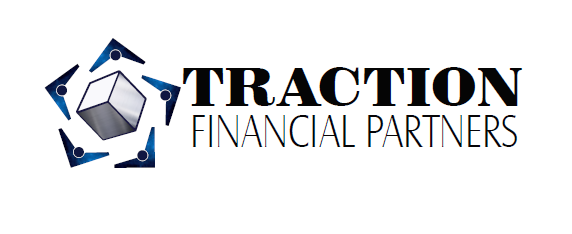 Shane E Wolfe 168 County Road 648Encampment, WY 82325-1028Phone:  307-672-9738  2679 W. Main Street, Suite 300-360Littleton, CO 80120Phone: 720-307-6440www.tractionfp.comAugust 1, 2021Part 2B BrochureThis brochure supplement provides information about Shane Wolfe that supplements our brochure. You should have received a copy of that brochure. Please contact Shane Wolfe if you did not receive Traction Financial Partners, LLC brochure or if you have any questions about the contents of this supplement. Additional information about Shane Wolfe is available on the SEC’s website at www.adviserinfo.sec.gov by searching #6190818.SHANE E WOLFEYear of Birth: 1987Educational Background:2010: Colorado State University - Bachelor’s Degree; Communication StudiesBusiness Background:08/2021 – Present: Traction Financial Partners; Financial Advisor08/2021—Present: LPL Financial; Registered Representative11/2013 – 08/2021:  Equitable Advisors, LLC; Registered Representative11/2013 – 06/2020:  AXA Advisors, LLC; Registered RepresentativeOn June 15, 2020, the firm's name was changed from AXA Advisors, LLC to Equitable Advisors, LLC (Equitable Financial Advisors in Ml and TN).Shane Wolfe has no history of any legal or disciplinary events that deem to be material to a client’s consideration of Shane Wolfe to act as their investment adviser representative. FINRA’s BrokerCheck® is a resource available to review the disciplinary history of Shane Wolfe. https://brokercheck.finra.org/Shane Wolfe is a registered representative of LPL Financial (“LPL”), a securities broker/dealer, and a member of the Financial Industry Regulatory Authority, Inc. (“FINRA”) and an investment adviser registered with the State of Colorado.As a broker-dealer, LPL engages in a broad range of activities normally associated with securities brokerage firms.  Pursuant to the investment advice given by Mr. Wolfe, investments in securities will be recommended for you.  If LPL is selected as the broker-dealer, it will affect transactions in securities for you, a client of Wolfe  Financial and Mr. Wolfe.  By serving as the broker-dealer, LPL and Mr. Wolfe will receive commissions for executing securities transactions.  You are advised that if LPL is selected as the broker-dealer, the transaction charges may be higher or lower than the charges you may pay if the transactions were executed at other broker-dealers.  You should note, however, that you have the right to not purchase securities through Mr. Wolfe, Traction Financial Partners or LPL.Mr. Wolfe will provide advice regarding investment company securities.  You should be aware that, in addition to the advisory fees paid by you, each investment company also charges its own separate investment advisory fees and other expenses (internal management fees).  In addition, you should be aware that mutual funds may be purchased separately independent of the investment management services of Traction Financial Partners.Mr. Wolfe, in his capacity as a registered representative of LPL, or as an agent appointed with various life, disability or other insurance companies, receives commissions, 12(b) -1 fees, trails, or other compensation from the respective product sponsors and/or as a result of effecting securities transactions for you.  However, you should note that you have the right to not purchase any investment products through Mr. Wolfe. Shane Wolfe holds an insurance license to sell limited insurance products and offers them through Lincoln Financial Life Ins. Co, and Lion Street, licensed insurance agencies. It is anticipated that a small portion, less than (10%) of his time, will be spent providing these insurance products.  He will receive compensation from selling insurance products and therefore receive economic benefit for this activity.  This activity may create a conflict of interests with clients.  The client is under no obligation to purchase insurance through Shane Wolfe on a commissionable basis.   To address this, disclosure is made to the client at the time purchase is made, identifying the nature of the transaction or relationship, the role to be played and any compensation (e.g., commissions, trails) to be paid by the client and/or received by the insurance agent.  Clients have the right to decide whether to act on the recommendation and the right to purchase any insurance products through the insurance agent of their choice. The Firm and its Investment Adviser Representative will always act in the best interest of the client.Shane Wolfe is the managing member of Wolfekoop Investments, LLC. This entity is used for payroll processing and bookkeeping for income received through Traction Financial Partners, LLC and LPL Financial, LLC.  Mr. Wolfe spends less than 10% of his time each month in his role.Shane Wolfe serves as a volunteer for the All Stars Club, which does business as Activ8 Sports.  In his role, he serves a Secretary for the board of directors.  He receives no income and spends less than 5% of his time each month.  Shane Wolfe does not receive any other economic benefit for providing advisory services in addition to advisory fees.Shane Wolfe is supervised through a compliance program designed to prevent and detect violations of the federal and state securities laws.  Supervision is conducted by the Chief Compliance Officer, Robert Heykoop, who is responsible for administering the policies and procedures.  As Chief Compliance Officer, Robert Heykoop reviews those policies and procedures annually for their adequacy and the effectiveness of their implementation.  All policies and procedures of the firm are followed.Robert Heykoop may be reached at 720-307-6440.